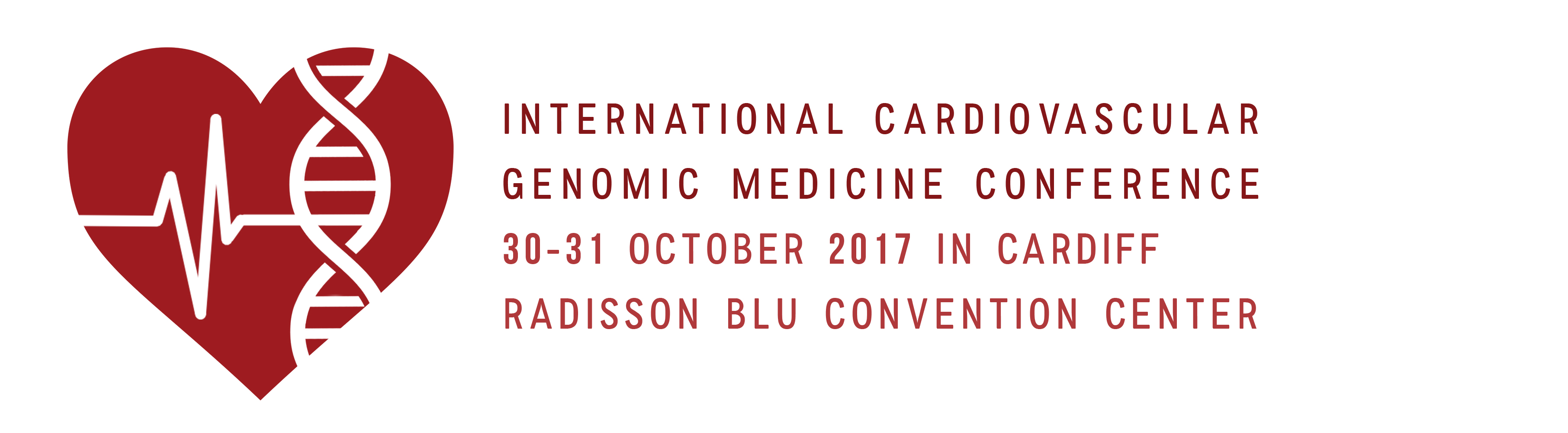  ‘INTERNATIONAL CARDIOVASCULAR GENOMIC MEDICINE CONFERENCE’   http://www.genomicmedicine.org/event/international-cardiovascular-genomic-medicine-conference/30-31 October 2017, RADISON BLU HOTEL, CARDIFF CENTRE, WALES. UKREGISTRATION FORMNAME								TITLE: Dr/Prof/Ms/MrProfessional status:	Consultant/Senior Academic/Trainee/Genetic Counsellor/ OthersInstitute/Hospital/Organisation:Address for correspondence:TEL.						Email:Registration details (Discount for Early bird- deadline 31 Aug 2017)	Senior Medical Staff	Trainees/Nurses/Genetic Counsellors/ Clinical Scientists and othersFull package	£	350.00		(300) 		262.50		(230)Day 1		£	200.00		(150)		150.00		(115)Day 2		£	200.00		(150)		150.00		(115)Gala dinner 	£	35.00				26.25	Total		£Total payable 	£TermsDiscount for Trainees/ Nurses/ Genetic Counsellors and Laboratory Staff (see above)Early bird discount till 31 August 2017 (see above)Cheques made payable to ‘Genomic Medicine Foundation (UK) Ltd’Direct BACS transfer: Name of Account: The Genomic Medicine Foundation (UK) Ltd.Sort code: 20-18-15; Account No: 03778304; SWIFTBIC: BARCGB22;IBAN: GB03BARC20181503778304For Hotel/Accommodation please make reservations through-https://aws.passkey.com/event/49178888/owner/9557225/homePlease return this form along with BACS payment reference as email attachment to genomicmedicine@yahoo.co.uk  ; Mail cheque/registration form to: Prof. D.Kumar, Institute of Medical Genetics, University Hospital of Wales, Cardiff, CF14 4XW